АДМИНИСТРАЦИЯ КУЙБЫШЕВСКОГО СЕЛЬСОВЕТА БЕЙСКОГО РАЙОНА РЕСПУБЛИКИ ХАКАСИЯ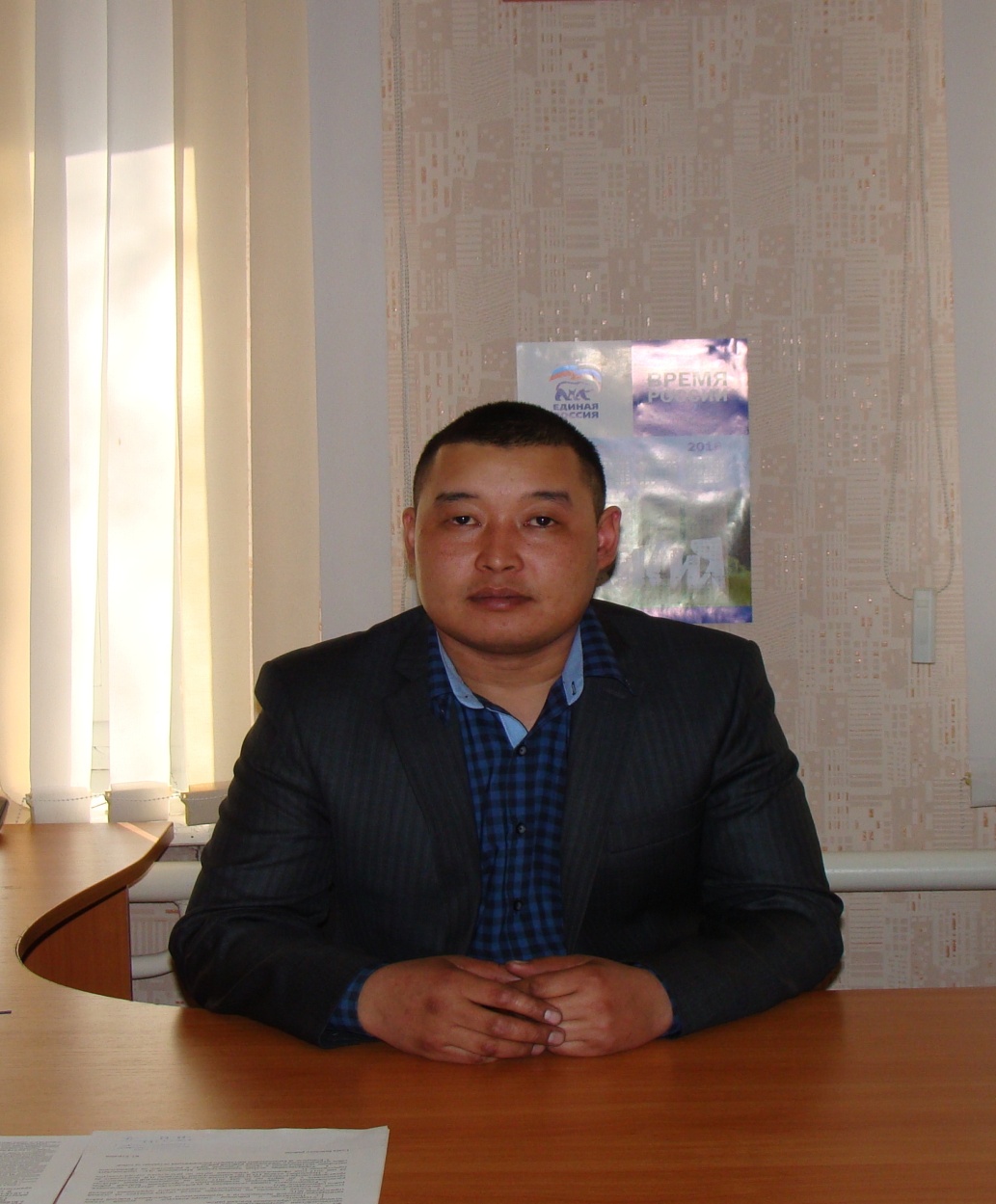 ГЛАВАКУЙБЫШЕВСКОГО       СЕЛЬСОВЕТАБЕЙСКОГО РАЙОНА РЕСПУБЛИКИ ХАКАСИЯЧАПТЫКОВЛЕОНИД СЕМЁНОВИЧ	Родился - 08 июня 1988;	Образование - среднее профессиональное ,специалист по налогообложению с углубленной подготовкой, г. Абакан ГОУ ВПО «Хакасский государственный университет им. Н.Ф. Катанова» 27.06.2008 г.;	Основные этапы трудовой деятельности:             Заслуг, наград не имеет.Куйбышевский сельсовет.До 1960 года на территории Куйбышевского Сельсовета было два сельских Совета: Чаптыковский с населенными улусами - Чаптыков, Черепан, Кышпанаков, Шалгинов, Азраков, Койбальский с населенными пунктами – Койбалы, Чичины, Алахтаев.1 апреля 1957 года маленькие колхозы реорганизованы   в совхоз имени Куйбышева.Первым директором совхоза имени Куйбышева был Баинов Николай Иванович. Все сельские Советы до 1962 года входили в состав Аскизского района.На базе двух сельских Советов 1958 году организован Куйбышевский сельский Совет.В 1962 году территория Куйбышевского сельского Совета отошла в состав Алтайского района.С 1 декабря 1965 года сельский Совет вновь вошел в состав – Бейского района.Первым председателем Куйбышевского сельского Совета был – Самрин Иван Никонорович.В настоящее время в состав Куйбышевского сельского Совета входит пять населенных пунктов: с. Куйбышево, улусы Шалгинов, Чаптыков, Койбалы, с. Уты.На территории Совета проживает 2300 человека: хакасы, русские, немцы, чуваши, мордва и представители других национальностей.На территории Куйбышевского сельского Совета расположены пять  школ – средняя, неполная средняя, три начальных, амбулатория, участковая больница на 25 коек, детский сад на 50 детей, пять магазинов, три сельских Дома культуры, узел связи, почта.Производством сельскохозяйственной продукции животноводства и растениеводства занимается акционерное общество «Куйбышевское» и крестьянские и фермерские хозяйства.1937- Усть – Кындырлинский сельский Совет, председатель Бадаев, секретарь Маргадаев.1945- председатель Ачитаев, секретарь Угдыжеков Т.И.1948- председатель Баласов М.Я., секретарь Сагалаков У.М.1950-1951 - Утинский сельский Совет председатель Барахтаев, секретарь Худякова.1959-1971 – председатель Куйбышевского сельсовета Самрин Иван Никонорович, секретарь Бутанова Мария Никадровна.1973 - председатель Куйбышевского сельсовета Топоев Константин Александрович, секретарь Моргачева Нина Августовна.1974 - председатель Куйбышевского сельсовета Коков Иннокентий Иванович, секретарь Моргачева Нина Августовна.1978 – председатель Коков Иннокентий Иванович, секретарь Чучунова Ульяна Самуиловна.1979-1980 – председатель Коков Иннокентий Иванович, секретарь Анчекова Людмила Константиновна.1981 – председатель Шадрин Петр Макарович, секретарь Анчекова Людмила Константиновна.1982-1988 – председатель исполкома Анчекова Людмила Константиновна, секретарь Галина Т.В. (1982-1987), Гармашева Татьяна Викторовна (1987-1989), Даркина Л.А. (1989)1990-2009 – председатель Куйбышевского сельсовета, начальник Куйбышевского управления Капсаргин Евгений Иосифович, секретарь Анчекова Людмила Константиновна.2010–2015 - глава Куйбышевского сельсовета Арчимаев Алексей Иванович, специалист 1 категории Анчекова Людмила Константиновна (2010), Владимирова Татьяна Николаевна (2010-2013, 2014), Кузнецова Елена Николаевна (2013), Угдыжекова Ия Икомеровна (2014).2015–2016 - глава Куйбышевского сельсовета Капсаргин Евгений Иосифович, специалист 1 категории Угдыжекова Ия Икомеровна, Павлушова Марианна Валериевна (2015-2016).17.02.2017 – глава Куйбышевского сельсовета Чаптыков Л.С., специалист 1 категории Угдыжекова Ия Икомеровна.До 1958 года на территории Куйбышевского сельсовета было два сельских совета: Чаптыковский – с населенными улусами – Чаптыков, Черепан, Шалгинов, Азраков, и Койбальский – с населенными пунктами – Койбалы, Чичины, Алахтаев. В 1958 году на базе двух сельских советов образован Куйбышевский сельский совет. Первым председателем сельского совета был Самрин Иван Никонорович.	10 марта 1957 года на основании бывших колхозов: имени Хрущева, Куйбышева, Буденного, 20 лет Октября организован совхоз имени Куйбышева с центром поселка Центральный, который был переименован в село Куйбышево. На основании приказа № 2 от 10.03.1957 года образованы фермы совхоза имени Куйбышева. Первым директором совхоза имени Куйбышева Абаканским трестом совхозов МС РСФСР от 10.03.1957 года назначен Баинов Иван Николаевич. С 11.04.1962 года директором совхоза назначен Шишлянников Леонид Григорьевич, который работал главным зоотехником данного совхоза. Хозяйство овцеводческое. В данное время данного хозяйства нет.Численность населения муниципального образования на 01.01.2017 год составляет 1954 человек, из них в административном центре с. Куйбышево проживает 38 % населения, или 748 человека. В состав поселения входят 5 населенных пунктов.Состав Куйбышевского сельсоветаМесяц и годМесяц и годДолжность с указанием организацииМестонахождение организацииПоступле-нияуходаДолжность с указанием организацииМестонахождение организации08.200810.2009Рабочий- геодезистООО «Геосервис»Республика Хакасия, г. Абакан11.201002.2011Бухгалтер 1 категории централизованной бухгалтерииРеспублика Хакасия, Аскизский район,с. Аскиз05.201412.2016Рабочий геодезист ООО «Геосервис»Республика Хакасия, г. АбаканНаселенный пунктЧисленность постоянного населения, чел. (на 01.01.2017)Численность домохозяйств (на 01.01.2017)с. Куйбышево748219а. Шалгинов307108а. Чаптыков29880а. Койбалы365102 дер. Уты236811954590